Традиционный вечер Осенний бал»: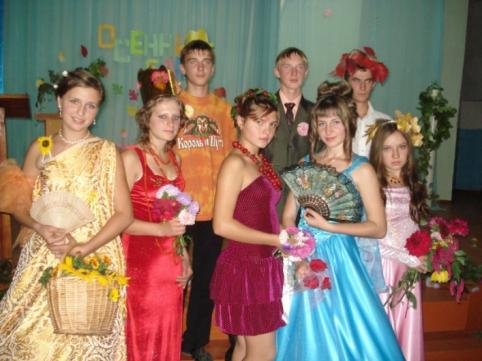 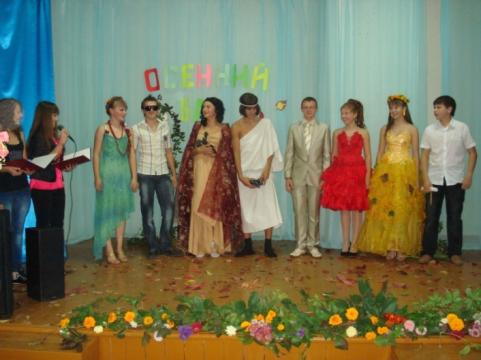 Предметная декада музыки и ИЗО: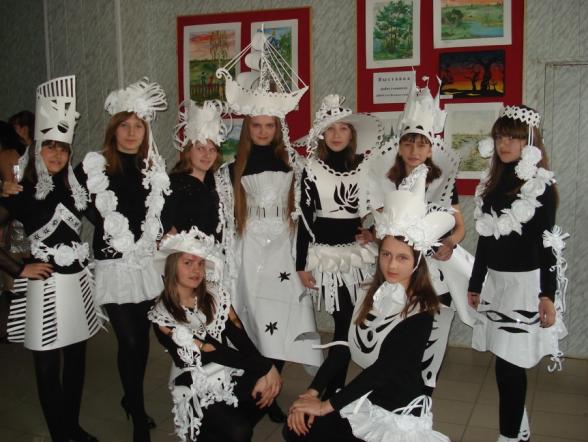 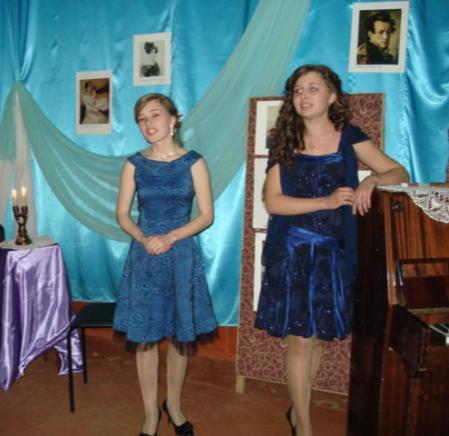 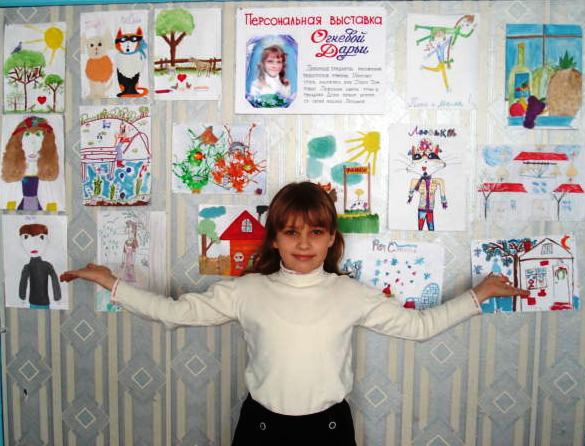 Вечер русского романса                                                        «Бумажная фантазия»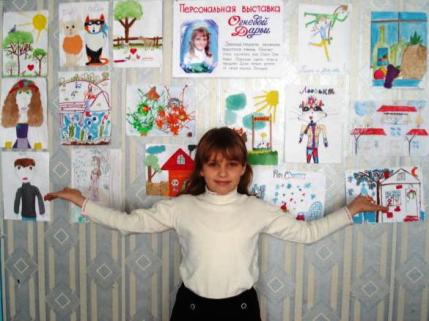 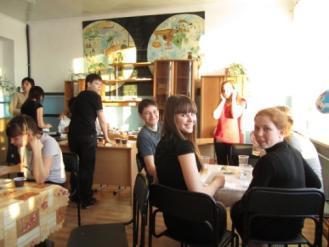 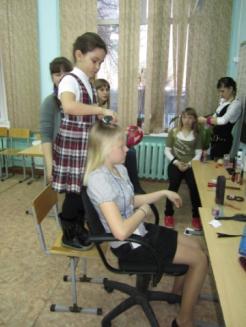 Кафе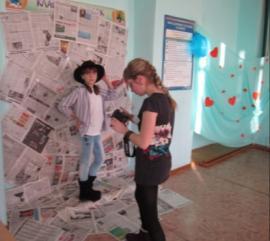 Персональная выставкаФотосалон                                                                     Салон красоты